7. разред-домаћи бр. 4 географија- рок је следећи уторак , 14.04. Драги ученици, на ТВ часу је приказана наставна јединица Средња Америка. Будући да смо то већ обрадили, ово је била добра прилика да то и обновите.  На ТВ часу сте добили домаћи задатак, да у једној табели напишете важне податке везане за Мексико.  Овде су неке занимљивости о Мексику https://www.youtube.com/watch?v=terkBlb7OdQЧас можете поново погледати на https://mojaskola.rtsplaneta.rs/show/1385598/531/os7-geografija-srednja-amerika како би сте прецртали табелу, мада ће  се она  свакако наћи у наставку овог текста. Прецртајте је у свесци, попуните и пошаљите на мејл:  tinageografija@gmail.com  или на facebook профил,Kristina Radosavljevic Za Djake :https://www.facebook.com/profile.php?id=100009402620333 ( ctrl и леви клик да се отвори)Обратите пажњу, на овом профилу могу се наћи разне географске објаве, о природним и друштвеним појавама у свету, које често носе и неко питање за вас, како би сте проверили своје знање.Мала молба: Хемијском оловком и штампаним словима  пишите, како би видљивије било за читање. Хвала!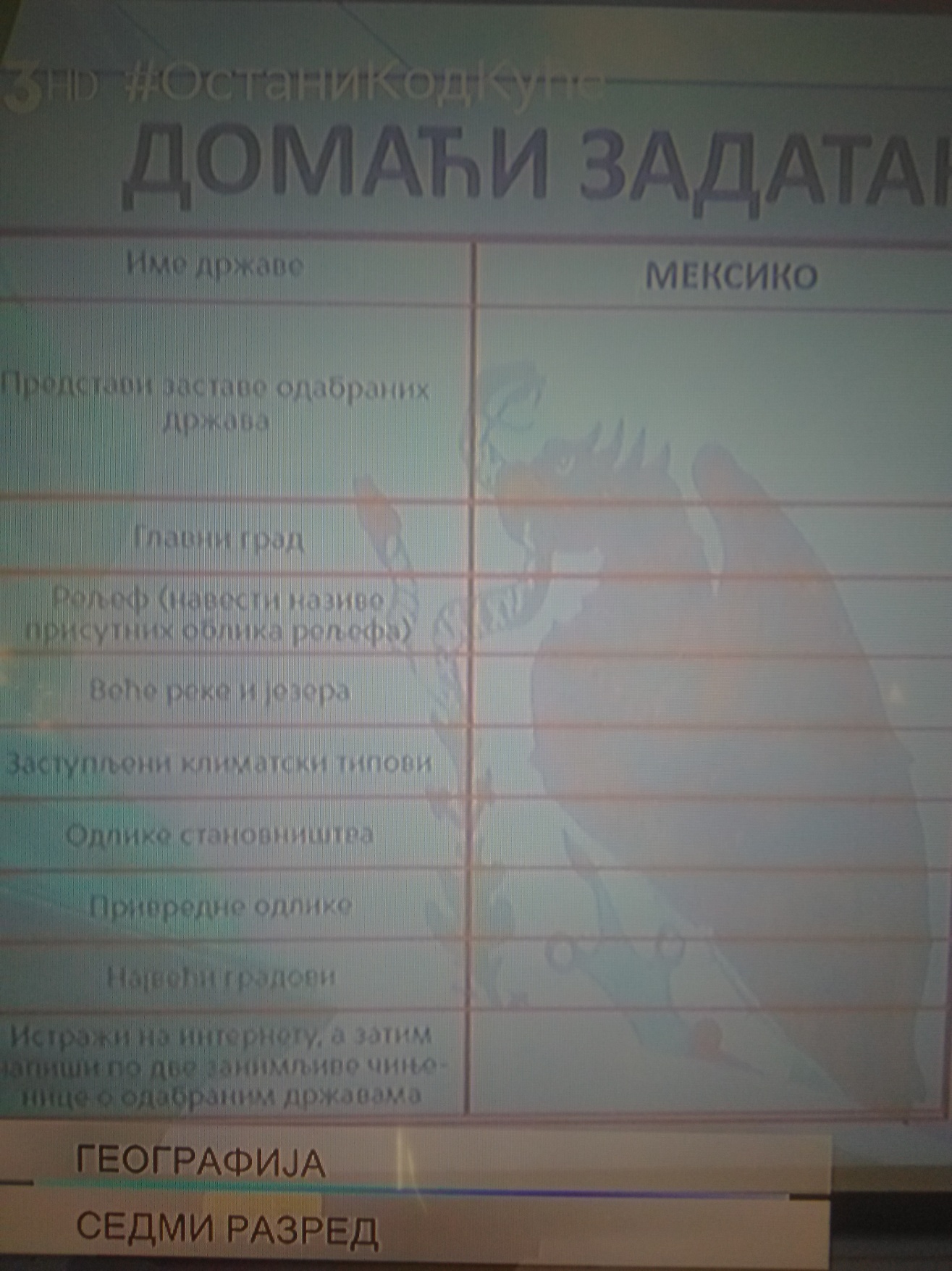 